…………………………………….. DEKANLIĞINA / MÜDÜRLÜĞÜNEFakülteniz/Yüksekokulunuz/Meslek Yükseokulunuz Programı ….………………… nolu öğrencisiyim. 20… - 20… Eğitim-Öğretim yılı ……….. yarıyılında aşağıda belirtmiş olduğum dersin/derslerin vize/final/bütünleme sınavının, ‘Ç.Ü. Önlisans ve Lisans Eğitim-Öğretim ve Sınav Yönetmeliği’nin 31. Maddesinin 2. Fıkrası uyarınca maddi hata yönünden incelenmesi hususunda gereğini arz ederim. ……/……/202..							Adı Soyadı:……………………………….  							          İmza:………………………………. Tel.:……………………………….Dersi Sorumlusu Öğretim Elemanının İnceleme Sonucu:................................................................................................................................................................................................................................................................................................................................................................................................................................................................................................................................................................................................................						                       				 …../…../20.. Öğretim Elemanının:Adı Soyadı:………………………………..        İmzası:………………………………..Ç.Ü. Önlisans ve Lisans Eğitim-Öğretim ve Sınav YönetmeliğiMADDE 31-(2) Sınav sonuçları, maddi hata durumunun belirlenmesi dışında değiştirilemez. Öğrenciler veya öğretim elemanları maddi hata konusunda, sınav sonuçlarının ilanından itibaren en geç beş iş günü içerisinde bağlı bulundukları ilgili birime yazılı olarak başvurabilirler. İlgili öğretim elemanınca sınav evrakının incelenmesi sonucunda maddi hata tespit edilirse, bu hata ilgili bölüm/program başkanlığının da görüşü alınarak ilgili yönetim kurulunca alınan karar doğrultusunda Öğrenci İşleri Daire Başkanlığı tarafından sonuç düzeltilerek elektronik ortamda yeniden ilan edilir. Maddi hata olmadığı anlaşılırsa, durum ilgilinin dilekçesine işlenir ve kendisine bildirilir. Belirtilen süreler dışında yapılan itirazlar kabul edilmez ve değerlendirmeye alınmaz.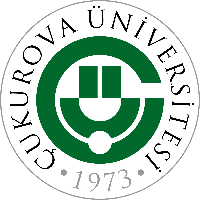 T.C.  ÇUKUROVA ÜNİVERSİTESİ ………….………….................................DEKANLIĞINA / MÜDÜRLÜĞÜNENot İtirazı (Maddi Hata) Formu   Doküman No FRM-T.C.  ÇUKUROVA ÜNİVERSİTESİ ………….………….................................DEKANLIĞINA / MÜDÜRLÜĞÜNENot İtirazı (Maddi Hata) Formu   İlk Yayın Tarihi T.C.  ÇUKUROVA ÜNİVERSİTESİ ………….………….................................DEKANLIĞINA / MÜDÜRLÜĞÜNENot İtirazı (Maddi Hata) Formu   Revizyon Tarihi T.C.  ÇUKUROVA ÜNİVERSİTESİ ………….………….................................DEKANLIĞINA / MÜDÜRLÜĞÜNENot İtirazı (Maddi Hata) Formu   Revizyon No T.C.  ÇUKUROVA ÜNİVERSİTESİ ………….………….................................DEKANLIĞINA / MÜDÜRLÜĞÜNENot İtirazı (Maddi Hata) Formu   Sayfa No 1/1Dersin Kodu ve AdıDersi Sorumlusu Öğretim Elemanı